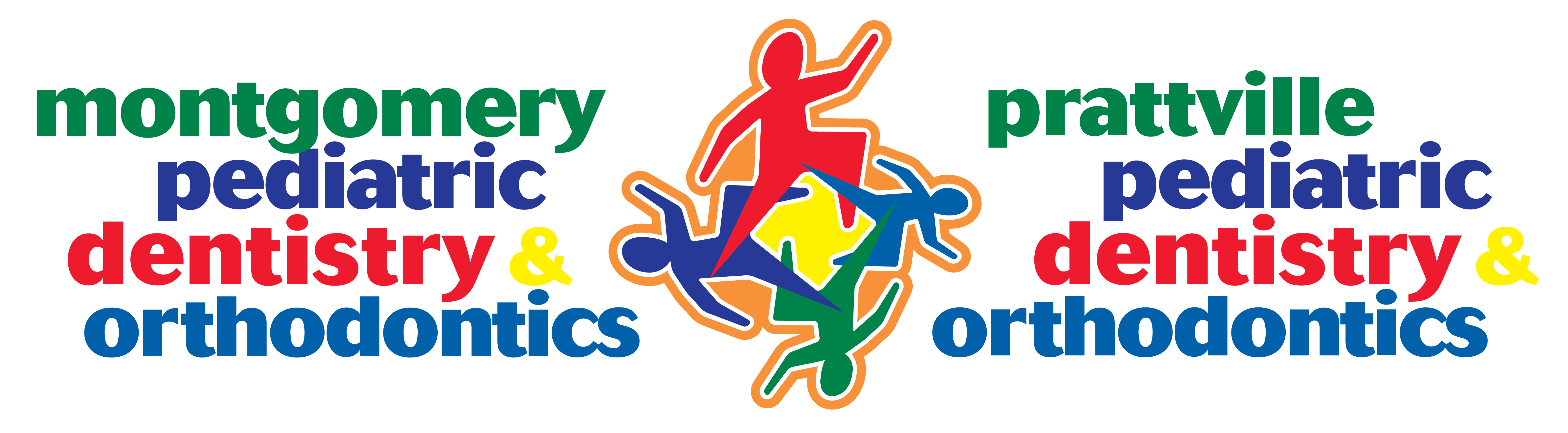 Adult New Patient InformationAdult New Patient InformationAdult New Patient InformationAdult New Patient InformationAdult New Patient InformationAdult New Patient InformationAdult New Patient InformationAdult New Patient InformationAdult New Patient InformationAdult New Patient InformationAdult New Patient InformationAdult New Patient InformationAdult New Patient InformationAdult New Patient InformationAdult New Patient InformationAdult New Patient InformationAdult New Patient InformationAdult New Patient InformationAdult New Patient InformationAdult New Patient InformationAdult New Patient InformationAdult New Patient InformationAdult New Patient InformationAdult New Patient InformationAdult New Patient InformationAdult New Patient InformationAdult New Patient InformationAdult New Patient InformationAdult New Patient InformationAdult New Patient InformationAdult New Patient InformationAdult New Patient InformationAdult New Patient InformationAdult New Patient InformationAdult New Patient InformationAdult New Patient InformationAdult New Patient InformationAdult New Patient InformationAdult New Patient InformationAdult New Patient InformationAdult New Patient InformationAdult New Patient InformationAdult New Patient InformationAdult New Patient InformationAdult New Patient InformationAdult New Patient InformationAdult New Patient InformationDate ______________________Date ______________________Date ______________________Date ______________________Date ______________________Date ______________________Date ______________________Date ______________________Date ______________________Date ______________________Date ______________________Date ______________________Date ______________________Date ______________________Date ______________________Date ______________________Date ______________________Patient’s Legal Name____________________________Patient’s Legal Name____________________________Patient’s Legal Name____________________________Patient’s Legal Name____________________________Patient’s Legal Name____________________________Patient’s Legal Name____________________________Patient’s Legal Name____________________________Patient’s Legal Name____________________________Patient’s Legal Name____________________________Patient’s Legal Name____________________________Patient’s Legal Name____________________________Patient’s Legal Name____________________________Patient’s Legal Name____________________________Patient’s Legal Name____________________________Patient’s Legal Name____________________________Patient’s Legal Name____________________________Patient’s Legal Name____________________________Goes by _____________Goes by _____________Goes by _____________Goes by _____________Goes by _____________Goes by _____________Goes by _____________Goes by _____________Goes by _____________Goes by _____________Goes by _____________Goes by _____________Goes by _____________Goes by _____________Goes by _____________Goes by _____________Goes by _____________Goes by _____________Date of Birth________Date of Birth________Date of Birth________Date of Birth________Date of Birth________Date of Birth________Date of Birth________Date of Birth________Date of Birth________Age____Age____Sex____Address________________________________________Address________________________________________Address________________________________________Address________________________________________Address________________________________________Address________________________________________Address________________________________________Address________________________________________Address________________________________________Address________________________________________Address________________________________________Address________________________________________Address________________________________________Address________________________________________Address________________________________________Address________________________________________Address________________________________________City_________________________ City_________________________ City_________________________ City_________________________ City_________________________ City_________________________ City_________________________ City_________________________ City_________________________ City_________________________ City_________________________ City_________________________ City_________________________ City_________________________ City_________________________ City_________________________ City_________________________ City_________________________ City_________________________ City_________________________ City_________________________ State _______State _______State _______State _______State _______State _______State _______Zip _________Zip _________SS#___________________    Employer_________________________SS#___________________    Employer_________________________SS#___________________    Employer_________________________SS#___________________    Employer_________________________SS#___________________    Employer_________________________SS#___________________    Employer_________________________SS#___________________    Employer_________________________SS#___________________    Employer_________________________SS#___________________    Employer_________________________SS#___________________    Employer_________________________SS#___________________    Employer_________________________SS#___________________    Employer_________________________SS#___________________    Employer_________________________SS#___________________    Employer_________________________SS#___________________    Employer_________________________SS#___________________    Employer_________________________SS#___________________    Employer_________________________SS#___________________    Employer_________________________SS#___________________    Employer_________________________SS#___________________    Employer_________________________SS#___________________    Employer_________________________SS#___________________    Employer_________________________SS#___________________    Employer_________________________Work Phone______________Work Phone______________Work Phone______________Work Phone______________Work Phone______________Work Phone______________Work Phone______________Work Phone______________Work Phone______________Work Phone______________Work Phone______________Work Phone______________Work Phone______________Work Phone______________Work Phone______________Work Phone______________Work Phone______________Work Phone______________Home Phone______________Home Phone______________Home Phone______________Home Phone______________Home Phone______________Home Phone______________Spouse’s Name __________________________________________________________________________________________________Spouse’s Name __________________________________________________________________________________________________Spouse’s Name __________________________________________________________________________________________________Spouse’s Name __________________________________________________________________________________________________Spouse’s Name __________________________________________________________________________________________________Spouse’s Name __________________________________________________________________________________________________Spouse’s Name __________________________________________________________________________________________________Spouse’s Name __________________________________________________________________________________________________Spouse’s Name __________________________________________________________________________________________________Spouse’s Name __________________________________________________________________________________________________Spouse’s Name __________________________________________________________________________________________________Spouse’s Name __________________________________________________________________________________________________Spouse’s Name __________________________________________________________________________________________________Spouse’s Name __________________________________________________________________________________________________Spouse’s Name __________________________________________________________________________________________________Spouse’s Name __________________________________________________________________________________________________Spouse’s Name __________________________________________________________________________________________________Spouse’s Name __________________________________________________________________________________________________Spouse’s Name __________________________________________________________________________________________________Spouse’s Name __________________________________________________________________________________________________Spouse’s Name __________________________________________________________________________________________________Spouse’s Name __________________________________________________________________________________________________Spouse’s Name __________________________________________________________________________________________________Spouse’s Name __________________________________________________________________________________________________Spouse’s Name __________________________________________________________________________________________________Spouse’s Name __________________________________________________________________________________________________Spouse’s Name __________________________________________________________________________________________________Spouse’s Name __________________________________________________________________________________________________Spouse’s Name __________________________________________________________________________________________________Spouse’s Name __________________________________________________________________________________________________Spouse’s Name __________________________________________________________________________________________________Spouse’s Name __________________________________________________________________________________________________Spouse’s Name __________________________________________________________________________________________________Spouse’s Name __________________________________________________________________________________________________Spouse’s Name __________________________________________________________________________________________________Spouse’s Name __________________________________________________________________________________________________Spouse’s Name __________________________________________________________________________________________________Spouse’s Name __________________________________________________________________________________________________Spouse’s Name __________________________________________________________________________________________________Spouse’s Name __________________________________________________________________________________________________Spouse’s Name __________________________________________________________________________________________________Spouse’s Name __________________________________________________________________________________________________Spouse’s Name __________________________________________________________________________________________________Spouse’s Name __________________________________________________________________________________________________Spouse’s Name __________________________________________________________________________________________________Spouse’s Name __________________________________________________________________________________________________Spouse’s Name __________________________________________________________________________________________________Employer____________________________________________________________Employer____________________________________________________________Employer____________________________________________________________Employer____________________________________________________________Employer____________________________________________________________Employer____________________________________________________________Employer____________________________________________________________Employer____________________________________________________________Employer____________________________________________________________Employer____________________________________________________________Employer____________________________________________________________Employer____________________________________________________________Employer____________________________________________________________Employer____________________________________________________________Employer____________________________________________________________Employer____________________________________________________________Employer____________________________________________________________Employer____________________________________________________________Employer____________________________________________________________Employer____________________________________________________________Employer____________________________________________________________Employer____________________________________________________________Employer____________________________________________________________Employer____________________________________________________________Employer____________________________________________________________Employer____________________________________________________________Employer____________________________________________________________Employer____________________________________________________________Employer____________________________________________________________Employer____________________________________________________________Employer____________________________________________________________Employer____________________________________________________________Employer____________________________________________________________Work Phone ______________________________Work Phone ______________________________Work Phone ______________________________Work Phone ______________________________Work Phone ______________________________Work Phone ______________________________Work Phone ______________________________Work Phone ______________________________Work Phone ______________________________Work Phone ______________________________Work Phone ______________________________Work Phone ______________________________Work Phone ______________________________Work Phone ______________________________Referred by _____________________________________________________________________________________________________Referred by _____________________________________________________________________________________________________Referred by _____________________________________________________________________________________________________Referred by _____________________________________________________________________________________________________Referred by _____________________________________________________________________________________________________Referred by _____________________________________________________________________________________________________Referred by _____________________________________________________________________________________________________Referred by _____________________________________________________________________________________________________Referred by _____________________________________________________________________________________________________Referred by _____________________________________________________________________________________________________Referred by _____________________________________________________________________________________________________Referred by _____________________________________________________________________________________________________Referred by _____________________________________________________________________________________________________Referred by _____________________________________________________________________________________________________Referred by _____________________________________________________________________________________________________Referred by _____________________________________________________________________________________________________Referred by _____________________________________________________________________________________________________Referred by _____________________________________________________________________________________________________Referred by _____________________________________________________________________________________________________Referred by _____________________________________________________________________________________________________Referred by _____________________________________________________________________________________________________Referred by _____________________________________________________________________________________________________Referred by _____________________________________________________________________________________________________Referred by _____________________________________________________________________________________________________Referred by _____________________________________________________________________________________________________Referred by _____________________________________________________________________________________________________Referred by _____________________________________________________________________________________________________Referred by _____________________________________________________________________________________________________Referred by _____________________________________________________________________________________________________Referred by _____________________________________________________________________________________________________Referred by _____________________________________________________________________________________________________Referred by _____________________________________________________________________________________________________Referred by _____________________________________________________________________________________________________Referred by _____________________________________________________________________________________________________Referred by _____________________________________________________________________________________________________Referred by _____________________________________________________________________________________________________Referred by _____________________________________________________________________________________________________Referred by _____________________________________________________________________________________________________Referred by _____________________________________________________________________________________________________Referred by _____________________________________________________________________________________________________Referred by _____________________________________________________________________________________________________Referred by _____________________________________________________________________________________________________Referred by _____________________________________________________________________________________________________Referred by _____________________________________________________________________________________________________Referred by _____________________________________________________________________________________________________Referred by _____________________________________________________________________________________________________Referred by _____________________________________________________________________________________________________Patient’s Dentist_________________________________________Patient’s Dentist_________________________________________Patient’s Dentist_________________________________________Patient’s Dentist_________________________________________Patient’s Dentist_________________________________________Patient’s Dentist_________________________________________Patient’s Dentist_________________________________________Patient’s Dentist_________________________________________Patient’s Dentist_________________________________________Patient’s Dentist_________________________________________Patient’s Dentist_________________________________________Patient’s Dentist_________________________________________Patient’s Dentist_________________________________________Patient’s Dentist_________________________________________Patient’s Dentist_________________________________________Patient’s Dentist_________________________________________Patient’s Dentist_________________________________________Patient’s Dentist_________________________________________Patient’s Dentist_________________________________________Patient’s Dentist_________________________________________Patient’s Dentist_________________________________________Patient’s Dentist_________________________________________Patient’s Physician______________________________________Patient’s Physician______________________________________Patient’s Physician______________________________________Patient’s Physician______________________________________Patient’s Physician______________________________________Patient’s Physician______________________________________Patient’s Physician______________________________________Patient’s Physician______________________________________Patient’s Physician______________________________________Patient’s Physician______________________________________Patient’s Physician______________________________________Patient’s Physician______________________________________Patient’s Physician______________________________________Patient’s Physician______________________________________Patient’s Physician______________________________________Patient’s Physician______________________________________Patient’s Physician______________________________________Patient’s Physician______________________________________Patient’s Physician______________________________________Patient’s Physician______________________________________Patient’s Physician______________________________________Patient’s Physician______________________________________Patient’s Physician______________________________________Patient’s Physician______________________________________Patient’s Physician______________________________________General AppraisalGeneral AppraisalGeneral AppraisalGeneral AppraisalGeneral AppraisalGeneral AppraisalGeneral AppraisalGeneral AppraisalGeneral AppraisalGeneral AppraisalGeneral AppraisalGeneral AppraisalGeneral AppraisalGeneral AppraisalWhat concerns you most about your teeth? ____________________________________________________________________________What concerns you most about your teeth? ____________________________________________________________________________What concerns you most about your teeth? ____________________________________________________________________________What concerns you most about your teeth? ____________________________________________________________________________What concerns you most about your teeth? ____________________________________________________________________________What concerns you most about your teeth? ____________________________________________________________________________What concerns you most about your teeth? ____________________________________________________________________________What concerns you most about your teeth? ____________________________________________________________________________What concerns you most about your teeth? ____________________________________________________________________________What concerns you most about your teeth? ____________________________________________________________________________What concerns you most about your teeth? ____________________________________________________________________________What concerns you most about your teeth? ____________________________________________________________________________What concerns you most about your teeth? ____________________________________________________________________________What concerns you most about your teeth? ____________________________________________________________________________What concerns you most about your teeth? ____________________________________________________________________________What concerns you most about your teeth? ____________________________________________________________________________What concerns you most about your teeth? ____________________________________________________________________________What concerns you most about your teeth? ____________________________________________________________________________What concerns you most about your teeth? ____________________________________________________________________________What concerns you most about your teeth? ____________________________________________________________________________What concerns you most about your teeth? ____________________________________________________________________________What concerns you most about your teeth? ____________________________________________________________________________What concerns you most about your teeth? ____________________________________________________________________________What concerns you most about your teeth? ____________________________________________________________________________What concerns you most about your teeth? ____________________________________________________________________________What concerns you most about your teeth? ____________________________________________________________________________What concerns you most about your teeth? ____________________________________________________________________________What concerns you most about your teeth? ____________________________________________________________________________What concerns you most about your teeth? ____________________________________________________________________________What concerns you most about your teeth? ____________________________________________________________________________What concerns you most about your teeth? ____________________________________________________________________________What concerns you most about your teeth? ____________________________________________________________________________What concerns you most about your teeth? ____________________________________________________________________________What concerns you most about your teeth? ____________________________________________________________________________What concerns you most about your teeth? ____________________________________________________________________________What concerns you most about your teeth? ____________________________________________________________________________What concerns you most about your teeth? ____________________________________________________________________________What concerns you most about your teeth? ____________________________________________________________________________What concerns you most about your teeth? ____________________________________________________________________________What concerns you most about your teeth? ____________________________________________________________________________What concerns you most about your teeth? ____________________________________________________________________________What concerns you most about your teeth? ____________________________________________________________________________What concerns you most about your teeth? ____________________________________________________________________________What concerns you most about your teeth? ____________________________________________________________________________What concerns you most about your teeth? ____________________________________________________________________________What concerns you most about your teeth? ____________________________________________________________________________What concerns you most about your teeth? ____________________________________________________________________________Do you have parents or grandparents with a similar problem? _____________________________________________________________Do you have parents or grandparents with a similar problem? _____________________________________________________________Do you have parents or grandparents with a similar problem? _____________________________________________________________Do you have parents or grandparents with a similar problem? _____________________________________________________________Do you have parents or grandparents with a similar problem? _____________________________________________________________Do you have parents or grandparents with a similar problem? _____________________________________________________________Do you have parents or grandparents with a similar problem? _____________________________________________________________Do you have parents or grandparents with a similar problem? _____________________________________________________________Do you have parents or grandparents with a similar problem? _____________________________________________________________Do you have parents or grandparents with a similar problem? _____________________________________________________________Do you have parents or grandparents with a similar problem? _____________________________________________________________Do you have parents or grandparents with a similar problem? _____________________________________________________________Do you have parents or grandparents with a similar problem? _____________________________________________________________Do you have parents or grandparents with a similar problem? _____________________________________________________________Do you have parents or grandparents with a similar problem? _____________________________________________________________Do you have parents or grandparents with a similar problem? _____________________________________________________________Do you have parents or grandparents with a similar problem? _____________________________________________________________Do you have parents or grandparents with a similar problem? _____________________________________________________________Do you have parents or grandparents with a similar problem? _____________________________________________________________Do you have parents or grandparents with a similar problem? _____________________________________________________________Do you have parents or grandparents with a similar problem? _____________________________________________________________Do you have parents or grandparents with a similar problem? _____________________________________________________________Do you have parents or grandparents with a similar problem? _____________________________________________________________Do you have parents or grandparents with a similar problem? _____________________________________________________________Do you have parents or grandparents with a similar problem? _____________________________________________________________Do you have parents or grandparents with a similar problem? _____________________________________________________________Do you have parents or grandparents with a similar problem? _____________________________________________________________Do you have parents or grandparents with a similar problem? _____________________________________________________________Do you have parents or grandparents with a similar problem? _____________________________________________________________Do you have parents or grandparents with a similar problem? _____________________________________________________________Do you have parents or grandparents with a similar problem? _____________________________________________________________Do you have parents or grandparents with a similar problem? _____________________________________________________________Do you have parents or grandparents with a similar problem? _____________________________________________________________Do you have parents or grandparents with a similar problem? _____________________________________________________________Do you have parents or grandparents with a similar problem? _____________________________________________________________Do you have parents or grandparents with a similar problem? _____________________________________________________________Do you have parents or grandparents with a similar problem? _____________________________________________________________Do you have parents or grandparents with a similar problem? _____________________________________________________________Do you have parents or grandparents with a similar problem? _____________________________________________________________Do you have parents or grandparents with a similar problem? _____________________________________________________________Do you have parents or grandparents with a similar problem? _____________________________________________________________Do you have parents or grandparents with a similar problem? _____________________________________________________________Do you have parents or grandparents with a similar problem? _____________________________________________________________Do you have parents or grandparents with a similar problem? _____________________________________________________________Do you have parents or grandparents with a similar problem? _____________________________________________________________Do you have parents or grandparents with a similar problem? _____________________________________________________________Do you have parents or grandparents with a similar problem? _____________________________________________________________Have any members of your family received orthodontic treatment? _________________________________________________________Have any members of your family received orthodontic treatment? _________________________________________________________Have any members of your family received orthodontic treatment? _________________________________________________________Have any members of your family received orthodontic treatment? _________________________________________________________Have any members of your family received orthodontic treatment? _________________________________________________________Have any members of your family received orthodontic treatment? _________________________________________________________Have any members of your family received orthodontic treatment? _________________________________________________________Have any members of your family received orthodontic treatment? _________________________________________________________Have any members of your family received orthodontic treatment? _________________________________________________________Have any members of your family received orthodontic treatment? _________________________________________________________Have any members of your family received orthodontic treatment? _________________________________________________________Have any members of your family received orthodontic treatment? _________________________________________________________Have any members of your family received orthodontic treatment? _________________________________________________________Have any members of your family received orthodontic treatment? _________________________________________________________Have any members of your family received orthodontic treatment? _________________________________________________________Have any members of your family received orthodontic treatment? _________________________________________________________Have any members of your family received orthodontic treatment? _________________________________________________________Have any members of your family received orthodontic treatment? _________________________________________________________Have any members of your family received orthodontic treatment? _________________________________________________________Have any members of your family received orthodontic treatment? _________________________________________________________Have any members of your family received orthodontic treatment? _________________________________________________________Have any members of your family received orthodontic treatment? _________________________________________________________Have any members of your family received orthodontic treatment? _________________________________________________________Have any members of your family received orthodontic treatment? _________________________________________________________Have any members of your family received orthodontic treatment? _________________________________________________________Have any members of your family received orthodontic treatment? _________________________________________________________Have any members of your family received orthodontic treatment? _________________________________________________________Have any members of your family received orthodontic treatment? _________________________________________________________Have any members of your family received orthodontic treatment? _________________________________________________________Have any members of your family received orthodontic treatment? _________________________________________________________Have any members of your family received orthodontic treatment? _________________________________________________________Have any members of your family received orthodontic treatment? _________________________________________________________Have any members of your family received orthodontic treatment? _________________________________________________________Have any members of your family received orthodontic treatment? _________________________________________________________Have any members of your family received orthodontic treatment? _________________________________________________________Have any members of your family received orthodontic treatment? _________________________________________________________Have any members of your family received orthodontic treatment? _________________________________________________________Have any members of your family received orthodontic treatment? _________________________________________________________Have any members of your family received orthodontic treatment? _________________________________________________________Have any members of your family received orthodontic treatment? _________________________________________________________Have any members of your family received orthodontic treatment? _________________________________________________________Have any members of your family received orthodontic treatment? _________________________________________________________Have any members of your family received orthodontic treatment? _________________________________________________________Have any members of your family received orthodontic treatment? _________________________________________________________Have any members of your family received orthodontic treatment? _________________________________________________________Have any members of your family received orthodontic treatment? _________________________________________________________Have any members of your family received orthodontic treatment? _________________________________________________________Date of  last dental check-up________________________________________________________________________________________Date of  last dental check-up________________________________________________________________________________________Date of  last dental check-up________________________________________________________________________________________Date of  last dental check-up________________________________________________________________________________________Date of  last dental check-up________________________________________________________________________________________Date of  last dental check-up________________________________________________________________________________________Date of  last dental check-up________________________________________________________________________________________Date of  last dental check-up________________________________________________________________________________________Date of  last dental check-up________________________________________________________________________________________Date of  last dental check-up________________________________________________________________________________________Date of  last dental check-up________________________________________________________________________________________Date of  last dental check-up________________________________________________________________________________________Date of  last dental check-up________________________________________________________________________________________Date of  last dental check-up________________________________________________________________________________________Date of  last dental check-up________________________________________________________________________________________Date of  last dental check-up________________________________________________________________________________________Date of  last dental check-up________________________________________________________________________________________Date of  last dental check-up________________________________________________________________________________________Date of  last dental check-up________________________________________________________________________________________Date of  last dental check-up________________________________________________________________________________________Date of  last dental check-up________________________________________________________________________________________Date of  last dental check-up________________________________________________________________________________________Date of  last dental check-up________________________________________________________________________________________Date of  last dental check-up________________________________________________________________________________________Date of  last dental check-up________________________________________________________________________________________Date of  last dental check-up________________________________________________________________________________________Date of  last dental check-up________________________________________________________________________________________Date of  last dental check-up________________________________________________________________________________________Date of  last dental check-up________________________________________________________________________________________Date of  last dental check-up________________________________________________________________________________________Date of  last dental check-up________________________________________________________________________________________Date of  last dental check-up________________________________________________________________________________________Date of  last dental check-up________________________________________________________________________________________Date of  last dental check-up________________________________________________________________________________________Date of  last dental check-up________________________________________________________________________________________Date of  last dental check-up________________________________________________________________________________________Date of  last dental check-up________________________________________________________________________________________Date of  last dental check-up________________________________________________________________________________________Date of  last dental check-up________________________________________________________________________________________Date of  last dental check-up________________________________________________________________________________________Date of  last dental check-up________________________________________________________________________________________Date of  last dental check-up________________________________________________________________________________________Date of  last dental check-up________________________________________________________________________________________Date of  last dental check-up________________________________________________________________________________________Date of  last dental check-up________________________________________________________________________________________Date of  last dental check-up________________________________________________________________________________________Date of  last dental check-up________________________________________________________________________________________Medical HistoryMedical HistoryMedical HistoryMedical HistoryMedical HistoryMedical HistoryMedical HistoryMedical HistoryMedical HistoryMedical HistoryMedical HistoryMedical HistoryMedical HistoryAre you in good health?Are you in good health?Are you in good health?Are you in good health?Are you in good health?Are you in good health?Are you in good health?YesYesNoNoNoNoIf no, explain: ________________________________________________________If no, explain: ________________________________________________________If no, explain: ________________________________________________________If no, explain: ________________________________________________________If no, explain: ________________________________________________________If no, explain: ________________________________________________________If no, explain: ________________________________________________________If no, explain: ________________________________________________________If no, explain: ________________________________________________________If no, explain: ________________________________________________________If no, explain: ________________________________________________________If no, explain: ________________________________________________________If no, explain: ________________________________________________________If no, explain: ________________________________________________________If no, explain: ________________________________________________________If no, explain: ________________________________________________________If no, explain: ________________________________________________________If no, explain: ________________________________________________________If no, explain: ________________________________________________________If no, explain: ________________________________________________________If no, explain: ________________________________________________________If no, explain: ________________________________________________________If no, explain: ________________________________________________________If no, explain: ________________________________________________________If no, explain: ________________________________________________________If no, explain: ________________________________________________________If no, explain: ________________________________________________________If no, explain: ________________________________________________________If no, explain: ________________________________________________________If no, explain: ________________________________________________________If no, explain: ________________________________________________________If no, explain: ________________________________________________________If no, explain: ________________________________________________________If no, explain: ________________________________________________________Do you have any history of major illness?Do you have any history of major illness?Do you have any history of major illness?Do you have any history of major illness?Do you have any history of major illness?Do you have any history of major illness?Do you have any history of major illness?Do you have any history of major illness?Do you have any history of major illness?Do you have any history of major illness?YesYesYesYesYesNoNoNoNoIf no, explain: ___________________________________________If no, explain: ___________________________________________If no, explain: ___________________________________________If no, explain: ___________________________________________If no, explain: ___________________________________________If no, explain: ___________________________________________If no, explain: ___________________________________________If no, explain: ___________________________________________If no, explain: ___________________________________________If no, explain: ___________________________________________If no, explain: ___________________________________________If no, explain: ___________________________________________If no, explain: ___________________________________________If no, explain: ___________________________________________If no, explain: ___________________________________________If no, explain: ___________________________________________If no, explain: ___________________________________________If no, explain: ___________________________________________If no, explain: ___________________________________________If no, explain: ___________________________________________If no, explain: ___________________________________________If no, explain: ___________________________________________If no, explain: ___________________________________________If no, explain: ___________________________________________If no, explain: ___________________________________________If no, explain: ___________________________________________If no, explain: ___________________________________________If no, explain: ___________________________________________Check any of the following for which you have been treated:Check any of the following for which you have been treated:Check any of the following for which you have been treated:Check any of the following for which you have been treated:Check any of the following for which you have been treated:Check any of the following for which you have been treated:Check any of the following for which you have been treated:Check any of the following for which you have been treated:Check any of the following for which you have been treated:Check any of the following for which you have been treated:Check any of the following for which you have been treated:Check any of the following for which you have been treated:Check any of the following for which you have been treated:Check any of the following for which you have been treated:Check any of the following for which you have been treated:Check any of the following for which you have been treated:Check any of the following for which you have been treated:Check any of the following for which you have been treated:Check any of the following for which you have been treated:Check any of the following for which you have been treated:Check any of the following for which you have been treated:Check any of the following for which you have been treated:Check any of the following for which you have been treated:Check any of the following for which you have been treated:Check any of the following for which you have been treated:Check any of the following for which you have been treated:Check any of the following for which you have been treated:Check any of the following for which you have been treated:Check any of the following for which you have been treated:Check any of the following for which you have been treated:Check any of the following for which you have been treated:Check any of the following for which you have been treated:Check any of the following for which you have been treated:Check any of the following for which you have been treated:Check any of the following for which you have been treated:Check any of the following for which you have been treated:Check any of the following for which you have been treated:Check any of the following for which you have been treated:Check any of the following for which you have been treated:Check any of the following for which you have been treated:Check any of the following for which you have been treated:Check any of the following for which you have been treated:Check any of the following for which you have been treated:Check any of the following for which you have been treated:Check any of the following for which you have been treated:Check any of the following for which you have been treated:Check any of the following for which you have been treated:DiabetesDiabetesDiabetesDiabetesDiabetesDiabetesDiabetesAsthmaAsthmaAsthmaAsthmaAsthmaAsthmaAsthmaAsthmaAsthmaAsthmaAsthmaAsthmaAsthmaAsthmaBone DisorderBone DisorderBone DisorderBone DisorderBone DisorderBone DisorderBone DisorderBone DisorderBone DisorderBone DisorderBone DisorderBone DisorderBone DisorderBone DisorderFainting or DizzinessFainting or DizzinessFainting or DizzinessFainting or DizzinessFainting or DizzinessFainting or DizzinessFainting or DizzinessFainting or DizzinessPneumoniaPneumoniaPneumoniaPneumoniaPneumoniaPneumoniaPneumoniaAllergiesAllergiesAllergiesAllergiesAllergiesAllergiesAllergiesAllergiesAllergiesAllergiesAllergiesAllergiesAllergiesAllergiesKidney InvolvementKidney InvolvementKidney InvolvementKidney InvolvementKidney InvolvementKidney InvolvementKidney InvolvementKidney InvolvementKidney InvolvementKidney InvolvementKidney InvolvementKidney InvolvementKidney InvolvementKidney InvolvementNervous DisordersNervous DisordersNervous DisordersNervous DisordersNervous DisordersNervous DisordersNervous DisordersNervous DisordersHeart TroubleHeart TroubleHeart TroubleHeart TroubleHeart TroubleHeart TroubleHeart TroubleEpilepsyEpilepsyEpilepsyEpilepsyEpilepsyEpilepsyEpilepsyEpilepsyEpilepsyEpilepsyEpilepsyEpilepsyEpilepsyEpilepsyEndocrine ProblemsEndocrine ProblemsEndocrine ProblemsEndocrine ProblemsEndocrine ProblemsEndocrine ProblemsEndocrine ProblemsEndocrine ProblemsEndocrine ProblemsEndocrine ProblemsEndocrine ProblemsEndocrine ProblemsEndocrine ProblemsEndocrine ProblemsLiver InvolvementLiver InvolvementLiver InvolvementLiver InvolvementLiver InvolvementLiver InvolvementLiver InvolvementLiver InvolvementTuberculosisTuberculosisTuberculosisTuberculosisTuberculosisTuberculosisTuberculosisAnemiaAnemiaAnemiaAnemiaAnemiaAnemiaAnemiaAnemiaAnemiaAnemiaAnemiaAnemiaAnemiaAnemiaProlonged BleedingProlonged BleedingProlonged BleedingProlonged BleedingProlonged BleedingProlonged BleedingProlonged BleedingProlonged BleedingProlonged BleedingProlonged BleedingProlonged BleedingProlonged BleedingProlonged BleedingProlonged BleedingRheumatic FeverRheumatic FeverRheumatic FeverRheumatic FeverRheumatic FeverRheumatic FeverRheumatic FeverRheumatic FeverPatient has a tendency for:Patient has a tendency for:Patient has a tendency for:Patient has a tendency for:Patient has a tendency for:Patient has a tendency for:Patient has a tendency for:Patient has a tendency for:Patient has a tendency for:Patient has a tendency for:Patient has a tendency for:Patient has a tendency for:Patient has a tendency for:Patient has a tendency for:ColdsColdsColdsColdsColdsColdsColdsColdsColdsColdsColdsColdsSore ThroatsSore ThroatsSore ThroatsSore ThroatsSore ThroatsSore ThroatsSore ThroatsSore ThroatsSore ThroatsSore ThroatsSore ThroatsSore ThroatsSore ThroatsSore ThroatsSore ThroatsSore ThroatsEar InfectionsEar InfectionsEar InfectionsEar InfectionsEar InfectionsHave your tonsils and adenoids been removed?Have your tonsils and adenoids been removed?Have your tonsils and adenoids been removed?Have your tonsils and adenoids been removed?Have your tonsils and adenoids been removed?Have your tonsils and adenoids been removed?Have your tonsils and adenoids been removed?Have your tonsils and adenoids been removed?Have your tonsils and adenoids been removed?Have your tonsils and adenoids been removed?Have your tonsils and adenoids been removed?Have your tonsils and adenoids been removed?Have your tonsils and adenoids been removed?Have your tonsils and adenoids been removed?Have your tonsils and adenoids been removed?Have your tonsils and adenoids been removed?YesYesYesYesYesYesYesNoNoNoNoNoNoNoNoNoWhat age? _______________________________What age? _______________________________What age? _______________________________What age? _______________________________What age? _______________________________What age? _______________________________What age? _______________________________What age? _______________________________What age? _______________________________What age? _______________________________What age? _______________________________What age? _______________________________What age? _______________________________What age? _______________________________What age? _______________________________List drugs or medications that you are taking.List drugs or medications that you are taking.List drugs or medications that you are taking.List drugs or medications that you are taking.List drugs or medications that you are taking.List drugs or medications that you are taking.List drugs or medications that you are taking.List drugs or medications that you are taking.List drugs or medications that you are taking.List drugs or medications that you are taking.List drugs or medications that you are taking.List drugs or medications that you are taking.Give reasons. _____________________________________________________________Give reasons. _____________________________________________________________Give reasons. _____________________________________________________________Give reasons. _____________________________________________________________Give reasons. _____________________________________________________________Give reasons. _____________________________________________________________Give reasons. _____________________________________________________________Give reasons. _____________________________________________________________Give reasons. _____________________________________________________________Give reasons. _____________________________________________________________Give reasons. _____________________________________________________________Give reasons. _____________________________________________________________Give reasons. _____________________________________________________________Give reasons. _____________________________________________________________Give reasons. _____________________________________________________________Give reasons. _____________________________________________________________Give reasons. _____________________________________________________________Give reasons. _____________________________________________________________Give reasons. _____________________________________________________________Give reasons. _____________________________________________________________Give reasons. _____________________________________________________________Give reasons. _____________________________________________________________Give reasons. _____________________________________________________________Give reasons. _____________________________________________________________Give reasons. _____________________________________________________________Give reasons. _____________________________________________________________Give reasons. _____________________________________________________________Give reasons. _____________________________________________________________Give reasons. _____________________________________________________________Give reasons. _____________________________________________________________Give reasons. _____________________________________________________________Give reasons. _____________________________________________________________Give reasons. _____________________________________________________________Give reasons. _____________________________________________________________Give reasons. _____________________________________________________________List allergies or drug sensitivities:____________________________________________________________________________________List allergies or drug sensitivities:____________________________________________________________________________________List allergies or drug sensitivities:____________________________________________________________________________________List allergies or drug sensitivities:____________________________________________________________________________________List allergies or drug sensitivities:____________________________________________________________________________________List allergies or drug sensitivities:____________________________________________________________________________________List allergies or drug sensitivities:____________________________________________________________________________________List allergies or drug sensitivities:____________________________________________________________________________________List allergies or drug sensitivities:____________________________________________________________________________________List allergies or drug sensitivities:____________________________________________________________________________________List allergies or drug sensitivities:____________________________________________________________________________________List allergies or drug sensitivities:____________________________________________________________________________________List allergies or drug sensitivities:____________________________________________________________________________________List allergies or drug sensitivities:____________________________________________________________________________________List allergies or drug sensitivities:____________________________________________________________________________________List allergies or drug sensitivities:____________________________________________________________________________________List allergies or drug sensitivities:____________________________________________________________________________________List allergies or drug sensitivities:____________________________________________________________________________________List allergies or drug sensitivities:____________________________________________________________________________________List allergies or drug sensitivities:____________________________________________________________________________________List allergies or drug sensitivities:____________________________________________________________________________________List allergies or drug sensitivities:____________________________________________________________________________________List allergies or drug sensitivities:____________________________________________________________________________________List allergies or drug sensitivities:____________________________________________________________________________________List allergies or drug sensitivities:____________________________________________________________________________________List allergies or drug sensitivities:____________________________________________________________________________________List allergies or drug sensitivities:____________________________________________________________________________________List allergies or drug sensitivities:____________________________________________________________________________________List allergies or drug sensitivities:____________________________________________________________________________________List allergies or drug sensitivities:____________________________________________________________________________________List allergies or drug sensitivities:____________________________________________________________________________________List allergies or drug sensitivities:____________________________________________________________________________________List allergies or drug sensitivities:____________________________________________________________________________________List allergies or drug sensitivities:____________________________________________________________________________________List allergies or drug sensitivities:____________________________________________________________________________________List allergies or drug sensitivities:____________________________________________________________________________________List allergies or drug sensitivities:____________________________________________________________________________________List allergies or drug sensitivities:____________________________________________________________________________________List allergies or drug sensitivities:____________________________________________________________________________________List allergies or drug sensitivities:____________________________________________________________________________________List allergies or drug sensitivities:____________________________________________________________________________________List allergies or drug sensitivities:____________________________________________________________________________________List allergies or drug sensitivities:____________________________________________________________________________________List allergies or drug sensitivities:____________________________________________________________________________________List allergies or drug sensitivities:____________________________________________________________________________________List allergies or drug sensitivities:____________________________________________________________________________________List allergies or drug sensitivities:____________________________________________________________________________________General AppraisalGeneral AppraisalGeneral AppraisalGeneral AppraisalGeneral AppraisalGeneral AppraisalGeneral AppraisalGeneral AppraisalGeneral AppraisalGeneral AppraisalGeneral AppraisalGeneral AppraisalGeneral AppraisalGeneral AppraisalGeneral AppraisalGeneral AppraisalGeneral AppraisalGeneral AppraisalGeneral AppraisalGeneral AppraisalGeneral AppraisalGeneral AppraisalGeneral AppraisalGeneral AppraisalGeneral AppraisalGeneral AppraisalGeneral AppraisalGeneral AppraisalGeneral AppraisalGeneral AppraisalGeneral AppraisalGeneral AppraisalGeneral AppraisalGeneral AppraisalGeneral AppraisalGeneral AppraisalGeneral AppraisalGeneral AppraisalGeneral AppraisalGeneral AppraisalGeneral AppraisalGeneral AppraisalGeneral AppraisalGeneral AppraisalGeneral AppraisalGeneral AppraisalGeneral AppraisalYesYesYesNoNoHave you had any injuries to face, mouth, or teeth?Have you had any injuries to face, mouth, or teeth?Have you had any injuries to face, mouth, or teeth?Have you had any injuries to face, mouth, or teeth?Have you had any injuries to face, mouth, or teeth?Have you had any injuries to face, mouth, or teeth?Have you had any injuries to face, mouth, or teeth?Have you had any injuries to face, mouth, or teeth?Have you had any injuries to face, mouth, or teeth?Have you had any injuries to face, mouth, or teeth?Have you had any injuries to face, mouth, or teeth?Have you had any injuries to face, mouth, or teeth?Have you had any injuries to face, mouth, or teeth?Have you had any injuries to face, mouth, or teeth?Have you had any injuries to face, mouth, or teeth?Have you had any injuries to face, mouth, or teeth?Have you had any injuries to face, mouth, or teeth?Have you had any injuries to face, mouth, or teeth?Have you had any injuries to face, mouth, or teeth?Have you had any injuries to face, mouth, or teeth?Have you had any injuries to face, mouth, or teeth?Have you had any injuries to face, mouth, or teeth?________________________________________________________________________________________________________________________________________________________________________________________________________________________________________________________________________________________________________________________________________________________________________________________________________________________________________________________________________________________________________________________________________________________________________________________________________________________________________________________________________________________________________________________________________________________________________________________________________________________________________________________________________________________________________________________________________________________YesYesYesNoNoHave you ever sucked thumb or fingers? Until what age?Have you ever sucked thumb or fingers? Until what age?Have you ever sucked thumb or fingers? Until what age?Have you ever sucked thumb or fingers? Until what age?Have you ever sucked thumb or fingers? Until what age?Have you ever sucked thumb or fingers? Until what age?Have you ever sucked thumb or fingers? Until what age?Have you ever sucked thumb or fingers? Until what age?Have you ever sucked thumb or fingers? Until what age?Have you ever sucked thumb or fingers? Until what age?Have you ever sucked thumb or fingers? Until what age?Have you ever sucked thumb or fingers? Until what age?Have you ever sucked thumb or fingers? Until what age?Have you ever sucked thumb or fingers? Until what age?Have you ever sucked thumb or fingers? Until what age?Have you ever sucked thumb or fingers? Until what age?Have you ever sucked thumb or fingers? Until what age?Have you ever sucked thumb or fingers? Until what age?Have you ever sucked thumb or fingers? Until what age?Have you ever sucked thumb or fingers? Until what age?Have you ever sucked thumb or fingers? Until what age?Have you ever sucked thumb or fingers? Until what age?Have you ever sucked thumb or fingers? Until what age?Have you ever sucked thumb or fingers? Until what age?Have you ever sucked thumb or fingers? Until what age?Have you ever sucked thumb or fingers? Until what age?________________________________________________________________________________________________________________________________________________________________________________________________________________________________________________________________________________________________________________________________________________________________________________________________________________________________________________________________________________________________________________________________________________________________________________________________________________________________________________________________________________YesYesYesNoNoDo you have any speech problems?Do you have any speech problems?Do you have any speech problems?Do you have any speech problems?Do you have any speech problems?Do you have any speech problems?Do you have any speech problems?Do you have any speech problems?Do you have any speech problems?Do you have any speech problems?Do you have any speech problems?Do you have any speech problems?Do you have any speech problems?_______________________________________________________________________________________________________________________________________________________________________________________________________________________________________________________________________________________________________________________________________________________________________________________________________________________________________________________________________________________________________________________________________________________________________________________________________________________________________________________________________________________________________________________________________________________________________________________________________________________________________________________________________________________________________________________________________________________________________________________________________________________________________________________________________________________________________________________________________________________________________________________________________________________________________________________________________________________________________________________________________________________________________________________________________________________________________________________________________________________________________________________________________________________________________________________________________________________________________________________________________________________________________________________________________________________________________________YesYesYesNoNoAre you a mouth breather while awake?Are you a mouth breather while awake?Are you a mouth breather while awake?Are you a mouth breather while awake?Are you a mouth breather while awake?Are you a mouth breather while awake?Are you a mouth breather while awake?Are you a mouth breather while awake?Are you a mouth breather while awake?Are you a mouth breather while awake?Are you a mouth breather while awake?Are you a mouth breather while awake?Are you a mouth breather while awake?Are you a mouth breather while awake?____________________________________________________________________________________________________________________________________________________________________________________________________________________________________________________________________________________________________________________________________________________________________________________________________________________________________________________________________________________________________________________________________________________________________________________________________________________________________________________________________________________________________________________________________________________________________________________________________________________________________________________________________________________________________________________________________________________________________________________________________________________________________________________________________________________________________________________________________________________________________________________________________________________________________________________________________________________________________________________________________________________________________________________________________________________________________________________________________________________________________________________________________________________________________________________________________YesYesYesNoNoAre you a mouth breather while asleep?Are you a mouth breather while asleep?Are you a mouth breather while asleep?Are you a mouth breather while asleep?Are you a mouth breather while asleep?Are you a mouth breather while asleep?Are you a mouth breather while asleep?Are you a mouth breather while asleep?Are you a mouth breather while asleep?Are you a mouth breather while asleep?Are you a mouth breather while asleep?Are you a mouth breather while asleep?Are you a mouth breather while asleep?Are you a mouth breather while asleep?____________________________________________________________________________________________________________________________________________________________________________________________________________________________________________________________________________________________________________________________________________________________________________________________________________________________________________________________________________________________________________________________________________________________________________________________________________________________________________________________________________________________________________________________________________________________________________________________________________________________________________________________________________________________________________________________________________________________________________________________________________________________________________________________________________________________________________________________________________________________________________________________________________________________________________________________________________________________________________________________________________________________________________________________________________________________________________________________________________________________________________________________________________________________________________________________________YesYesYesNoNoHave you been informed of any missing or extra permanent teeth?Have you been informed of any missing or extra permanent teeth?Have you been informed of any missing or extra permanent teeth?Have you been informed of any missing or extra permanent teeth?Have you been informed of any missing or extra permanent teeth?Have you been informed of any missing or extra permanent teeth?Have you been informed of any missing or extra permanent teeth?Have you been informed of any missing or extra permanent teeth?Have you been informed of any missing or extra permanent teeth?Have you been informed of any missing or extra permanent teeth?Have you been informed of any missing or extra permanent teeth?Have you been informed of any missing or extra permanent teeth?Have you been informed of any missing or extra permanent teeth?Have you been informed of any missing or extra permanent teeth?Have you been informed of any missing or extra permanent teeth?Have you been informed of any missing or extra permanent teeth?Have you been informed of any missing or extra permanent teeth?Have you been informed of any missing or extra permanent teeth?Have you been informed of any missing or extra permanent teeth?Have you been informed of any missing or extra permanent teeth?Have you been informed of any missing or extra permanent teeth?Have you been informed of any missing or extra permanent teeth?Have you been informed of any missing or extra permanent teeth?Have you been informed of any missing or extra permanent teeth?Have you been informed of any missing or extra permanent teeth?Have you been informed of any missing or extra permanent teeth?Have you been informed of any missing or extra permanent teeth?Have you been informed of any missing or extra permanent teeth?Have you been informed of any missing or extra permanent teeth?Have you been informed of any missing or extra permanent teeth?Have you been informed of any missing or extra permanent teeth?___________________________________________________________________________________________________________________________________________________________________________________________________________________________________________________________________________________________________________________________________________________________________________Billing InformationBilling InformationBilling InformationBilling InformationBilling InformationBilling InformationBilling InformationBilling InformationBilling InformationBilling InformationBilling InformationBilling InformationBilling InformationBilling InformationBilling InformationBilling InformationBilling InformationBilling InformationBilling InformationBilling InformationBilling InformationBilling InformationBilling InformationBilling InformationBilling InformationBilling InformationBilling InformationBilling InformationBilling InformationBilling InformationBilling InformationBilling InformationBilling InformationBilling InformationBilling InformationBilling InformationBilling InformationBilling InformationBilling InformationBilling InformationBilling InformationBilling InformationBilling InformationBilling InformationBilling InformationBilling InformationBilling InformationPerson responsible for account_________________________________________Person responsible for account_________________________________________Person responsible for account_________________________________________Person responsible for account_________________________________________Person responsible for account_________________________________________Person responsible for account_________________________________________Person responsible for account_________________________________________Person responsible for account_________________________________________Person responsible for account_________________________________________Person responsible for account_________________________________________Person responsible for account_________________________________________Person responsible for account_________________________________________Person responsible for account_________________________________________Person responsible for account_________________________________________Person responsible for account_________________________________________Person responsible for account_________________________________________Person responsible for account_________________________________________Person responsible for account_________________________________________Person responsible for account_________________________________________Person responsible for account_________________________________________Person responsible for account_________________________________________Person responsible for account_________________________________________Person responsible for account_________________________________________Person responsible for account_________________________________________Person responsible for account_________________________________________Person responsible for account_________________________________________Person responsible for account_________________________________________Person responsible for account_________________________________________Person responsible for account_________________________________________SSN_______________________________________SSN_______________________________________SSN_______________________________________SSN_______________________________________SSN_______________________________________SSN_______________________________________SSN_______________________________________SSN_______________________________________SSN_______________________________________SSN_______________________________________SSN_______________________________________SSN_______________________________________SSN_______________________________________SSN_______________________________________SSN_______________________________________SSN_______________________________________SSN_______________________________________SSN_______________________________________Address, if different from patient____________________________________________________________________________________Address, if different from patient____________________________________________________________________________________Address, if different from patient____________________________________________________________________________________Address, if different from patient____________________________________________________________________________________Address, if different from patient____________________________________________________________________________________Address, if different from patient____________________________________________________________________________________Address, if different from patient____________________________________________________________________________________Address, if different from patient____________________________________________________________________________________Address, if different from patient____________________________________________________________________________________Address, if different from patient____________________________________________________________________________________Address, if different from patient____________________________________________________________________________________Address, if different from patient____________________________________________________________________________________Address, if different from patient____________________________________________________________________________________Address, if different from patient____________________________________________________________________________________Address, if different from patient____________________________________________________________________________________Address, if different from patient____________________________________________________________________________________Address, if different from patient____________________________________________________________________________________Address, if different from patient____________________________________________________________________________________Address, if different from patient____________________________________________________________________________________Address, if different from patient____________________________________________________________________________________Address, if different from patient____________________________________________________________________________________Address, if different from patient____________________________________________________________________________________Address, if different from patient____________________________________________________________________________________Address, if different from patient____________________________________________________________________________________Address, if different from patient____________________________________________________________________________________Address, if different from patient____________________________________________________________________________________Address, if different from patient____________________________________________________________________________________Address, if different from patient____________________________________________________________________________________Address, if different from patient____________________________________________________________________________________Address, if different from patient____________________________________________________________________________________Address, if different from patient____________________________________________________________________________________Address, if different from patient____________________________________________________________________________________Address, if different from patient____________________________________________________________________________________Address, if different from patient____________________________________________________________________________________Address, if different from patient____________________________________________________________________________________Address, if different from patient____________________________________________________________________________________Address, if different from patient____________________________________________________________________________________Address, if different from patient____________________________________________________________________________________Address, if different from patient____________________________________________________________________________________Address, if different from patient____________________________________________________________________________________Address, if different from patient____________________________________________________________________________________Address, if different from patient____________________________________________________________________________________Address, if different from patient____________________________________________________________________________________Address, if different from patient____________________________________________________________________________________Address, if different from patient____________________________________________________________________________________Address, if different from patient____________________________________________________________________________________Address, if different from patient____________________________________________________________________________________Employer______________________________________________Employer______________________________________________Employer______________________________________________Employer______________________________________________Employer______________________________________________Employer______________________________________________Employer______________________________________________Employer______________________________________________Employer______________________________________________Employer______________________________________________Employer______________________________________________Employer______________________________________________Employer______________________________________________Employer______________________________________________Employer______________________________________________Employer______________________________________________Employer______________________________________________Employer______________________________________________Employer______________________________________________Employer______________________________________________Work Phone____________________________________________Work Phone____________________________________________Work Phone____________________________________________Work Phone____________________________________________Work Phone____________________________________________Work Phone____________________________________________Work Phone____________________________________________Work Phone____________________________________________Work Phone____________________________________________Work Phone____________________________________________Work Phone____________________________________________Work Phone____________________________________________Work Phone____________________________________________Work Phone____________________________________________Work Phone____________________________________________Work Phone____________________________________________Work Phone____________________________________________Work Phone____________________________________________Work Phone____________________________________________Work Phone____________________________________________Work Phone____________________________________________Work Phone____________________________________________Work Phone____________________________________________Work Phone____________________________________________Work Phone____________________________________________Work Phone____________________________________________Work Phone____________________________________________Insurance InformationInsurance InformationInsurance InformationInsurance InformationInsurance InformationInsurance InformationInsurance InformationInsurance InformationInsurance InformationInsurance InformationInsurance InformationInsurance InformationInsurance InformationInsurance InformationInsurance InformationInsurance InformationInsurance InformationInsurance InformationInsurance InformationInsurance InformationInsurance InformationInsurance InformationInsurance InformationInsurance InformationInsurance InformationInsurance InformationInsurance InformationInsurance InformationInsurance InformationInsurance InformationInsurance InformationInsurance InformationInsurance InformationInsurance InformationInsurance InformationInsurance InformationInsurance InformationInsurance InformationInsurance InformationInsurance InformationInsurance InformationInsurance InformationInsurance InformationInsurance InformationInsurance InformationInsurance InformationInsurance InformationSubscriber’s Name_______________________________________________________________________________________Subscriber’s Name_______________________________________________________________________________________Subscriber’s Name_______________________________________________________________________________________Subscriber’s Name_______________________________________________________________________________________Subscriber’s Name_______________________________________________________________________________________Subscriber’s Name_______________________________________________________________________________________Subscriber’s Name_______________________________________________________________________________________Subscriber’s Name_______________________________________________________________________________________Subscriber’s Name_______________________________________________________________________________________Subscriber’s Name_______________________________________________________________________________________Subscriber’s Name_______________________________________________________________________________________Subscriber’s Name_______________________________________________________________________________________Subscriber’s Name_______________________________________________________________________________________Subscriber’s Name_______________________________________________________________________________________Subscriber’s Name_______________________________________________________________________________________Subscriber’s Name_______________________________________________________________________________________Subscriber’s Name_______________________________________________________________________________________Subscriber’s Name_______________________________________________________________________________________Subscriber’s Name_______________________________________________________________________________________Subscriber’s Name_______________________________________________________________________________________Subscriber’s Name_______________________________________________________________________________________Subscriber’s Name_______________________________________________________________________________________Subscriber’s Name_______________________________________________________________________________________Subscriber’s Name_______________________________________________________________________________________Subscriber’s Name_______________________________________________________________________________________Subscriber’s Name_______________________________________________________________________________________Subscriber’s Name_______________________________________________________________________________________Subscriber’s Name_______________________________________________________________________________________Subscriber’s Name_______________________________________________________________________________________Subscriber’s Name_______________________________________________________________________________________Subscriber’s Name_______________________________________________________________________________________Subscriber’s Name_______________________________________________________________________________________Subscriber’s Name_______________________________________________________________________________________Subscriber’s Name_______________________________________________________________________________________Subscriber’s Name_______________________________________________________________________________________Subscriber’s Name_______________________________________________________________________________________Subscriber’s Name_______________________________________________________________________________________Subscriber’s Name_______________________________________________________________________________________Subscriber’s Name_______________________________________________________________________________________Subscriber’s Name_______________________________________________________________________________________Subscriber’s Name_______________________________________________________________________________________Subscriber’s Name_______________________________________________________________________________________Subscriber’s Name_______________________________________________________________________________________Subscriber’s Name_______________________________________________________________________________________Subscriber’s Name_______________________________________________________________________________________Subscriber’s Name_______________________________________________________________________________________Subscriber’s Name_______________________________________________________________________________________Insurance Company____________________________Insurance Company____________________________Insurance Company____________________________Insurance Company____________________________Insurance Company____________________________Insurance Company____________________________Insurance Company____________________________Insurance Company____________________________Insurance Company____________________________Insurance Company____________________________Insurance Company____________________________Insurance Company____________________________Insurance Company____________________________Insurance Company____________________________Insurance Company____________________________Contract Number______________________Contract Number______________________Contract Number______________________Contract Number______________________Contract Number______________________Contract Number______________________Contract Number______________________Contract Number______________________Contract Number______________________Contract Number______________________Contract Number______________________Contract Number______________________Contract Number______________________Contract Number______________________Contract Number______________________Contract Number______________________Contract Number______________________Contract Number______________________Contract Number______________________Contract Number______________________Contract Number______________________Contract Number______________________Contract Number______________________Contract Number______________________Contract Number______________________Group Number_____________Group Number_____________Group Number_____________Group Number_____________Group Number_____________Group Number_____________Group Number_____________Do you have dual coverage? If YES, complete the following:Do you have dual coverage? If YES, complete the following:Do you have dual coverage? If YES, complete the following:Do you have dual coverage? If YES, complete the following:Do you have dual coverage? If YES, complete the following:Do you have dual coverage? If YES, complete the following:Do you have dual coverage? If YES, complete the following:Do you have dual coverage? If YES, complete the following:Do you have dual coverage? If YES, complete the following:Do you have dual coverage? If YES, complete the following:Do you have dual coverage? If YES, complete the following:Do you have dual coverage? If YES, complete the following:Do you have dual coverage? If YES, complete the following:Do you have dual coverage? If YES, complete the following:Do you have dual coverage? If YES, complete the following:Do you have dual coverage? If YES, complete the following:Do you have dual coverage? If YES, complete the following:Do you have dual coverage? If YES, complete the following:Do you have dual coverage? If YES, complete the following:Do you have dual coverage? If YES, complete the following:Do you have dual coverage? If YES, complete the following:Do you have dual coverage? If YES, complete the following:Do you have dual coverage? If YES, complete the following:Do you have dual coverage? If YES, complete the following:Do you have dual coverage? If YES, complete the following:Do you have dual coverage? If YES, complete the following:Do you have dual coverage? If YES, complete the following:Do you have dual coverage? If YES, complete the following:Do you have dual coverage? If YES, complete the following:Do you have dual coverage? If YES, complete the following:Do you have dual coverage? If YES, complete the following:Do you have dual coverage? If YES, complete the following:Do you have dual coverage? If YES, complete the following:Do you have dual coverage? If YES, complete the following:Do you have dual coverage? If YES, complete the following:Do you have dual coverage? If YES, complete the following:Do you have dual coverage? If YES, complete the following:Do you have dual coverage? If YES, complete the following:Do you have dual coverage? If YES, complete the following:Do you have dual coverage? If YES, complete the following:Do you have dual coverage? If YES, complete the following:Do you have dual coverage? If YES, complete the following:Do you have dual coverage? If YES, complete the following:Do you have dual coverage? If YES, complete the following:Do you have dual coverage? If YES, complete the following:Do you have dual coverage? If YES, complete the following:Do you have dual coverage? If YES, complete the following:Subscriber’s Name____________________________________________________________________Subscriber’s Name____________________________________________________________________Subscriber’s Name____________________________________________________________________Subscriber’s Name____________________________________________________________________Subscriber’s Name____________________________________________________________________Subscriber’s Name____________________________________________________________________Subscriber’s Name____________________________________________________________________Subscriber’s Name____________________________________________________________________Subscriber’s Name____________________________________________________________________Subscriber’s Name____________________________________________________________________Subscriber’s Name____________________________________________________________________Subscriber’s Name____________________________________________________________________Subscriber’s Name____________________________________________________________________Subscriber’s Name____________________________________________________________________Subscriber’s Name____________________________________________________________________Subscriber’s Name____________________________________________________________________Subscriber’s Name____________________________________________________________________Subscriber’s Name____________________________________________________________________Subscriber’s Name____________________________________________________________________Subscriber’s Name____________________________________________________________________Subscriber’s Name____________________________________________________________________Subscriber’s Name____________________________________________________________________Subscriber’s Name____________________________________________________________________Subscriber’s Name____________________________________________________________________Subscriber’s Name____________________________________________________________________Subscriber’s Name____________________________________________________________________Subscriber’s Name____________________________________________________________________Subscriber’s Name____________________________________________________________________Subscriber’s Name____________________________________________________________________Subscriber’s Name____________________________________________________________________Subscriber’s Name____________________________________________________________________Subscriber’s Name____________________________________________________________________Subscriber’s Name____________________________________________________________________Subscriber’s Name____________________________________________________________________Subscriber’s Name____________________________________________________________________Subscriber’s Name____________________________________________________________________Subscriber’s Name____________________________________________________________________Subscriber’s Name____________________________________________________________________Subscriber’s Name____________________________________________________________________Subscriber’s Name____________________________________________________________________Dath of Birth_______________Dath of Birth_______________Dath of Birth_______________Dath of Birth_______________Dath of Birth_______________Dath of Birth_______________Dath of Birth_______________Insurance Company____________________________Insurance Company____________________________Insurance Company____________________________Insurance Company____________________________Insurance Company____________________________Insurance Company____________________________Insurance Company____________________________Insurance Company____________________________Insurance Company____________________________Insurance Company____________________________Insurance Company____________________________Insurance Company____________________________Insurance Company____________________________Insurance Company____________________________Insurance Company____________________________Contract Number______________________Contract Number______________________Contract Number______________________Contract Number______________________Contract Number______________________Contract Number______________________Contract Number______________________Contract Number______________________Contract Number______________________Contract Number______________________Contract Number______________________Contract Number______________________Contract Number______________________Contract Number______________________Contract Number______________________Contract Number______________________Contract Number______________________Contract Number______________________Contract Number______________________Contract Number______________________Contract Number______________________Contract Number______________________Contract Number______________________Contract Number______________________Contract Number______________________Group Number_____________Group Number_____________Group Number_____________Group Number_____________Group Number_____________Group Number_____________Group Number_____________AuthorizationAuthorizationAuthorizationAuthorizationAuthorizationAuthorizationAuthorizationAuthorizationAuthorizationAuthorizationAuthorizationAuthorizationAuthorizationAuthorizationAuthorizationAuthorizationAuthorizationAuthorizationAuthorizationAuthorizationAuthorizationAuthorizationAuthorizationAuthorizationAuthorizationAuthorizationAuthorizationAuthorizationAuthorizationAuthorizationAuthorizationAuthorizationAuthorizationAuthorizationAuthorizationAuthorizationAuthorizationAuthorizationAuthorizationAuthorizationAuthorizationAuthorizationAuthorizationAuthorizationAuthorizationAuthorizationAuthorizationI have reviewed the information on this questionnaire and it is accurate to the best of my knowledge. I understand this information will be used by Montgomery Pediatric Dentistry & Orthodontics to help determine appropriate and healthful orthodontic treatment. If there is any change in my medical/dental status, I will inform the office of Montgomery Pediatric Dentistry & Orthodontics. I agree to be financially responsible for any and all charges for services rendered by this office. I further understand I am responsible for any for any collection agency and/or attorney fees, if those services are required to collect for any services provided by this office.I have reviewed the information on this questionnaire and it is accurate to the best of my knowledge. I understand this information will be used by Montgomery Pediatric Dentistry & Orthodontics to help determine appropriate and healthful orthodontic treatment. If there is any change in my medical/dental status, I will inform the office of Montgomery Pediatric Dentistry & Orthodontics. I agree to be financially responsible for any and all charges for services rendered by this office. I further understand I am responsible for any for any collection agency and/or attorney fees, if those services are required to collect for any services provided by this office.I have reviewed the information on this questionnaire and it is accurate to the best of my knowledge. I understand this information will be used by Montgomery Pediatric Dentistry & Orthodontics to help determine appropriate and healthful orthodontic treatment. If there is any change in my medical/dental status, I will inform the office of Montgomery Pediatric Dentistry & Orthodontics. I agree to be financially responsible for any and all charges for services rendered by this office. I further understand I am responsible for any for any collection agency and/or attorney fees, if those services are required to collect for any services provided by this office.I have reviewed the information on this questionnaire and it is accurate to the best of my knowledge. I understand this information will be used by Montgomery Pediatric Dentistry & Orthodontics to help determine appropriate and healthful orthodontic treatment. If there is any change in my medical/dental status, I will inform the office of Montgomery Pediatric Dentistry & Orthodontics. I agree to be financially responsible for any and all charges for services rendered by this office. I further understand I am responsible for any for any collection agency and/or attorney fees, if those services are required to collect for any services provided by this office.I have reviewed the information on this questionnaire and it is accurate to the best of my knowledge. I understand this information will be used by Montgomery Pediatric Dentistry & Orthodontics to help determine appropriate and healthful orthodontic treatment. If there is any change in my medical/dental status, I will inform the office of Montgomery Pediatric Dentistry & Orthodontics. I agree to be financially responsible for any and all charges for services rendered by this office. I further understand I am responsible for any for any collection agency and/or attorney fees, if those services are required to collect for any services provided by this office.I have reviewed the information on this questionnaire and it is accurate to the best of my knowledge. I understand this information will be used by Montgomery Pediatric Dentistry & Orthodontics to help determine appropriate and healthful orthodontic treatment. If there is any change in my medical/dental status, I will inform the office of Montgomery Pediatric Dentistry & Orthodontics. I agree to be financially responsible for any and all charges for services rendered by this office. I further understand I am responsible for any for any collection agency and/or attorney fees, if those services are required to collect for any services provided by this office.I have reviewed the information on this questionnaire and it is accurate to the best of my knowledge. I understand this information will be used by Montgomery Pediatric Dentistry & Orthodontics to help determine appropriate and healthful orthodontic treatment. If there is any change in my medical/dental status, I will inform the office of Montgomery Pediatric Dentistry & Orthodontics. I agree to be financially responsible for any and all charges for services rendered by this office. I further understand I am responsible for any for any collection agency and/or attorney fees, if those services are required to collect for any services provided by this office.I have reviewed the information on this questionnaire and it is accurate to the best of my knowledge. I understand this information will be used by Montgomery Pediatric Dentistry & Orthodontics to help determine appropriate and healthful orthodontic treatment. If there is any change in my medical/dental status, I will inform the office of Montgomery Pediatric Dentistry & Orthodontics. I agree to be financially responsible for any and all charges for services rendered by this office. I further understand I am responsible for any for any collection agency and/or attorney fees, if those services are required to collect for any services provided by this office.I have reviewed the information on this questionnaire and it is accurate to the best of my knowledge. I understand this information will be used by Montgomery Pediatric Dentistry & Orthodontics to help determine appropriate and healthful orthodontic treatment. If there is any change in my medical/dental status, I will inform the office of Montgomery Pediatric Dentistry & Orthodontics. I agree to be financially responsible for any and all charges for services rendered by this office. I further understand I am responsible for any for any collection agency and/or attorney fees, if those services are required to collect for any services provided by this office.I have reviewed the information on this questionnaire and it is accurate to the best of my knowledge. I understand this information will be used by Montgomery Pediatric Dentistry & Orthodontics to help determine appropriate and healthful orthodontic treatment. If there is any change in my medical/dental status, I will inform the office of Montgomery Pediatric Dentistry & Orthodontics. I agree to be financially responsible for any and all charges for services rendered by this office. I further understand I am responsible for any for any collection agency and/or attorney fees, if those services are required to collect for any services provided by this office.I have reviewed the information on this questionnaire and it is accurate to the best of my knowledge. I understand this information will be used by Montgomery Pediatric Dentistry & Orthodontics to help determine appropriate and healthful orthodontic treatment. If there is any change in my medical/dental status, I will inform the office of Montgomery Pediatric Dentistry & Orthodontics. I agree to be financially responsible for any and all charges for services rendered by this office. I further understand I am responsible for any for any collection agency and/or attorney fees, if those services are required to collect for any services provided by this office.I have reviewed the information on this questionnaire and it is accurate to the best of my knowledge. I understand this information will be used by Montgomery Pediatric Dentistry & Orthodontics to help determine appropriate and healthful orthodontic treatment. If there is any change in my medical/dental status, I will inform the office of Montgomery Pediatric Dentistry & Orthodontics. I agree to be financially responsible for any and all charges for services rendered by this office. I further understand I am responsible for any for any collection agency and/or attorney fees, if those services are required to collect for any services provided by this office.I have reviewed the information on this questionnaire and it is accurate to the best of my knowledge. I understand this information will be used by Montgomery Pediatric Dentistry & Orthodontics to help determine appropriate and healthful orthodontic treatment. If there is any change in my medical/dental status, I will inform the office of Montgomery Pediatric Dentistry & Orthodontics. I agree to be financially responsible for any and all charges for services rendered by this office. I further understand I am responsible for any for any collection agency and/or attorney fees, if those services are required to collect for any services provided by this office.I have reviewed the information on this questionnaire and it is accurate to the best of my knowledge. I understand this information will be used by Montgomery Pediatric Dentistry & Orthodontics to help determine appropriate and healthful orthodontic treatment. If there is any change in my medical/dental status, I will inform the office of Montgomery Pediatric Dentistry & Orthodontics. I agree to be financially responsible for any and all charges for services rendered by this office. I further understand I am responsible for any for any collection agency and/or attorney fees, if those services are required to collect for any services provided by this office.I have reviewed the information on this questionnaire and it is accurate to the best of my knowledge. I understand this information will be used by Montgomery Pediatric Dentistry & Orthodontics to help determine appropriate and healthful orthodontic treatment. If there is any change in my medical/dental status, I will inform the office of Montgomery Pediatric Dentistry & Orthodontics. I agree to be financially responsible for any and all charges for services rendered by this office. I further understand I am responsible for any for any collection agency and/or attorney fees, if those services are required to collect for any services provided by this office.I have reviewed the information on this questionnaire and it is accurate to the best of my knowledge. I understand this information will be used by Montgomery Pediatric Dentistry & Orthodontics to help determine appropriate and healthful orthodontic treatment. If there is any change in my medical/dental status, I will inform the office of Montgomery Pediatric Dentistry & Orthodontics. I agree to be financially responsible for any and all charges for services rendered by this office. I further understand I am responsible for any for any collection agency and/or attorney fees, if those services are required to collect for any services provided by this office.I have reviewed the information on this questionnaire and it is accurate to the best of my knowledge. I understand this information will be used by Montgomery Pediatric Dentistry & Orthodontics to help determine appropriate and healthful orthodontic treatment. If there is any change in my medical/dental status, I will inform the office of Montgomery Pediatric Dentistry & Orthodontics. I agree to be financially responsible for any and all charges for services rendered by this office. I further understand I am responsible for any for any collection agency and/or attorney fees, if those services are required to collect for any services provided by this office.I have reviewed the information on this questionnaire and it is accurate to the best of my knowledge. I understand this information will be used by Montgomery Pediatric Dentistry & Orthodontics to help determine appropriate and healthful orthodontic treatment. If there is any change in my medical/dental status, I will inform the office of Montgomery Pediatric Dentistry & Orthodontics. I agree to be financially responsible for any and all charges for services rendered by this office. I further understand I am responsible for any for any collection agency and/or attorney fees, if those services are required to collect for any services provided by this office.I have reviewed the information on this questionnaire and it is accurate to the best of my knowledge. I understand this information will be used by Montgomery Pediatric Dentistry & Orthodontics to help determine appropriate and healthful orthodontic treatment. If there is any change in my medical/dental status, I will inform the office of Montgomery Pediatric Dentistry & Orthodontics. I agree to be financially responsible for any and all charges for services rendered by this office. I further understand I am responsible for any for any collection agency and/or attorney fees, if those services are required to collect for any services provided by this office.I have reviewed the information on this questionnaire and it is accurate to the best of my knowledge. I understand this information will be used by Montgomery Pediatric Dentistry & Orthodontics to help determine appropriate and healthful orthodontic treatment. If there is any change in my medical/dental status, I will inform the office of Montgomery Pediatric Dentistry & Orthodontics. I agree to be financially responsible for any and all charges for services rendered by this office. I further understand I am responsible for any for any collection agency and/or attorney fees, if those services are required to collect for any services provided by this office.I have reviewed the information on this questionnaire and it is accurate to the best of my knowledge. I understand this information will be used by Montgomery Pediatric Dentistry & Orthodontics to help determine appropriate and healthful orthodontic treatment. If there is any change in my medical/dental status, I will inform the office of Montgomery Pediatric Dentistry & Orthodontics. I agree to be financially responsible for any and all charges for services rendered by this office. I further understand I am responsible for any for any collection agency and/or attorney fees, if those services are required to collect for any services provided by this office.I have reviewed the information on this questionnaire and it is accurate to the best of my knowledge. I understand this information will be used by Montgomery Pediatric Dentistry & Orthodontics to help determine appropriate and healthful orthodontic treatment. If there is any change in my medical/dental status, I will inform the office of Montgomery Pediatric Dentistry & Orthodontics. I agree to be financially responsible for any and all charges for services rendered by this office. I further understand I am responsible for any for any collection agency and/or attorney fees, if those services are required to collect for any services provided by this office.I have reviewed the information on this questionnaire and it is accurate to the best of my knowledge. I understand this information will be used by Montgomery Pediatric Dentistry & Orthodontics to help determine appropriate and healthful orthodontic treatment. If there is any change in my medical/dental status, I will inform the office of Montgomery Pediatric Dentistry & Orthodontics. I agree to be financially responsible for any and all charges for services rendered by this office. I further understand I am responsible for any for any collection agency and/or attorney fees, if those services are required to collect for any services provided by this office.I have reviewed the information on this questionnaire and it is accurate to the best of my knowledge. I understand this information will be used by Montgomery Pediatric Dentistry & Orthodontics to help determine appropriate and healthful orthodontic treatment. If there is any change in my medical/dental status, I will inform the office of Montgomery Pediatric Dentistry & Orthodontics. I agree to be financially responsible for any and all charges for services rendered by this office. I further understand I am responsible for any for any collection agency and/or attorney fees, if those services are required to collect for any services provided by this office.I have reviewed the information on this questionnaire and it is accurate to the best of my knowledge. I understand this information will be used by Montgomery Pediatric Dentistry & Orthodontics to help determine appropriate and healthful orthodontic treatment. If there is any change in my medical/dental status, I will inform the office of Montgomery Pediatric Dentistry & Orthodontics. I agree to be financially responsible for any and all charges for services rendered by this office. I further understand I am responsible for any for any collection agency and/or attorney fees, if those services are required to collect for any services provided by this office.I have reviewed the information on this questionnaire and it is accurate to the best of my knowledge. I understand this information will be used by Montgomery Pediatric Dentistry & Orthodontics to help determine appropriate and healthful orthodontic treatment. If there is any change in my medical/dental status, I will inform the office of Montgomery Pediatric Dentistry & Orthodontics. I agree to be financially responsible for any and all charges for services rendered by this office. I further understand I am responsible for any for any collection agency and/or attorney fees, if those services are required to collect for any services provided by this office.I have reviewed the information on this questionnaire and it is accurate to the best of my knowledge. I understand this information will be used by Montgomery Pediatric Dentistry & Orthodontics to help determine appropriate and healthful orthodontic treatment. If there is any change in my medical/dental status, I will inform the office of Montgomery Pediatric Dentistry & Orthodontics. I agree to be financially responsible for any and all charges for services rendered by this office. I further understand I am responsible for any for any collection agency and/or attorney fees, if those services are required to collect for any services provided by this office.I have reviewed the information on this questionnaire and it is accurate to the best of my knowledge. I understand this information will be used by Montgomery Pediatric Dentistry & Orthodontics to help determine appropriate and healthful orthodontic treatment. If there is any change in my medical/dental status, I will inform the office of Montgomery Pediatric Dentistry & Orthodontics. I agree to be financially responsible for any and all charges for services rendered by this office. I further understand I am responsible for any for any collection agency and/or attorney fees, if those services are required to collect for any services provided by this office.I have reviewed the information on this questionnaire and it is accurate to the best of my knowledge. I understand this information will be used by Montgomery Pediatric Dentistry & Orthodontics to help determine appropriate and healthful orthodontic treatment. If there is any change in my medical/dental status, I will inform the office of Montgomery Pediatric Dentistry & Orthodontics. I agree to be financially responsible for any and all charges for services rendered by this office. I further understand I am responsible for any for any collection agency and/or attorney fees, if those services are required to collect for any services provided by this office.I have reviewed the information on this questionnaire and it is accurate to the best of my knowledge. I understand this information will be used by Montgomery Pediatric Dentistry & Orthodontics to help determine appropriate and healthful orthodontic treatment. If there is any change in my medical/dental status, I will inform the office of Montgomery Pediatric Dentistry & Orthodontics. I agree to be financially responsible for any and all charges for services rendered by this office. I further understand I am responsible for any for any collection agency and/or attorney fees, if those services are required to collect for any services provided by this office.I have reviewed the information on this questionnaire and it is accurate to the best of my knowledge. I understand this information will be used by Montgomery Pediatric Dentistry & Orthodontics to help determine appropriate and healthful orthodontic treatment. If there is any change in my medical/dental status, I will inform the office of Montgomery Pediatric Dentistry & Orthodontics. I agree to be financially responsible for any and all charges for services rendered by this office. I further understand I am responsible for any for any collection agency and/or attorney fees, if those services are required to collect for any services provided by this office.I have reviewed the information on this questionnaire and it is accurate to the best of my knowledge. I understand this information will be used by Montgomery Pediatric Dentistry & Orthodontics to help determine appropriate and healthful orthodontic treatment. If there is any change in my medical/dental status, I will inform the office of Montgomery Pediatric Dentistry & Orthodontics. I agree to be financially responsible for any and all charges for services rendered by this office. I further understand I am responsible for any for any collection agency and/or attorney fees, if those services are required to collect for any services provided by this office.I have reviewed the information on this questionnaire and it is accurate to the best of my knowledge. I understand this information will be used by Montgomery Pediatric Dentistry & Orthodontics to help determine appropriate and healthful orthodontic treatment. If there is any change in my medical/dental status, I will inform the office of Montgomery Pediatric Dentistry & Orthodontics. I agree to be financially responsible for any and all charges for services rendered by this office. I further understand I am responsible for any for any collection agency and/or attorney fees, if those services are required to collect for any services provided by this office.I have reviewed the information on this questionnaire and it is accurate to the best of my knowledge. I understand this information will be used by Montgomery Pediatric Dentistry & Orthodontics to help determine appropriate and healthful orthodontic treatment. If there is any change in my medical/dental status, I will inform the office of Montgomery Pediatric Dentistry & Orthodontics. I agree to be financially responsible for any and all charges for services rendered by this office. I further understand I am responsible for any for any collection agency and/or attorney fees, if those services are required to collect for any services provided by this office.I have reviewed the information on this questionnaire and it is accurate to the best of my knowledge. I understand this information will be used by Montgomery Pediatric Dentistry & Orthodontics to help determine appropriate and healthful orthodontic treatment. If there is any change in my medical/dental status, I will inform the office of Montgomery Pediatric Dentistry & Orthodontics. I agree to be financially responsible for any and all charges for services rendered by this office. I further understand I am responsible for any for any collection agency and/or attorney fees, if those services are required to collect for any services provided by this office.I have reviewed the information on this questionnaire and it is accurate to the best of my knowledge. I understand this information will be used by Montgomery Pediatric Dentistry & Orthodontics to help determine appropriate and healthful orthodontic treatment. If there is any change in my medical/dental status, I will inform the office of Montgomery Pediatric Dentistry & Orthodontics. I agree to be financially responsible for any and all charges for services rendered by this office. I further understand I am responsible for any for any collection agency and/or attorney fees, if those services are required to collect for any services provided by this office.I have reviewed the information on this questionnaire and it is accurate to the best of my knowledge. I understand this information will be used by Montgomery Pediatric Dentistry & Orthodontics to help determine appropriate and healthful orthodontic treatment. If there is any change in my medical/dental status, I will inform the office of Montgomery Pediatric Dentistry & Orthodontics. I agree to be financially responsible for any and all charges for services rendered by this office. I further understand I am responsible for any for any collection agency and/or attorney fees, if those services are required to collect for any services provided by this office.I have reviewed the information on this questionnaire and it is accurate to the best of my knowledge. I understand this information will be used by Montgomery Pediatric Dentistry & Orthodontics to help determine appropriate and healthful orthodontic treatment. If there is any change in my medical/dental status, I will inform the office of Montgomery Pediatric Dentistry & Orthodontics. I agree to be financially responsible for any and all charges for services rendered by this office. I further understand I am responsible for any for any collection agency and/or attorney fees, if those services are required to collect for any services provided by this office.I have reviewed the information on this questionnaire and it is accurate to the best of my knowledge. I understand this information will be used by Montgomery Pediatric Dentistry & Orthodontics to help determine appropriate and healthful orthodontic treatment. If there is any change in my medical/dental status, I will inform the office of Montgomery Pediatric Dentistry & Orthodontics. I agree to be financially responsible for any and all charges for services rendered by this office. I further understand I am responsible for any for any collection agency and/or attorney fees, if those services are required to collect for any services provided by this office.I have reviewed the information on this questionnaire and it is accurate to the best of my knowledge. I understand this information will be used by Montgomery Pediatric Dentistry & Orthodontics to help determine appropriate and healthful orthodontic treatment. If there is any change in my medical/dental status, I will inform the office of Montgomery Pediatric Dentistry & Orthodontics. I agree to be financially responsible for any and all charges for services rendered by this office. I further understand I am responsible for any for any collection agency and/or attorney fees, if those services are required to collect for any services provided by this office.I have reviewed the information on this questionnaire and it is accurate to the best of my knowledge. I understand this information will be used by Montgomery Pediatric Dentistry & Orthodontics to help determine appropriate and healthful orthodontic treatment. If there is any change in my medical/dental status, I will inform the office of Montgomery Pediatric Dentistry & Orthodontics. I agree to be financially responsible for any and all charges for services rendered by this office. I further understand I am responsible for any for any collection agency and/or attorney fees, if those services are required to collect for any services provided by this office.I have reviewed the information on this questionnaire and it is accurate to the best of my knowledge. I understand this information will be used by Montgomery Pediatric Dentistry & Orthodontics to help determine appropriate and healthful orthodontic treatment. If there is any change in my medical/dental status, I will inform the office of Montgomery Pediatric Dentistry & Orthodontics. I agree to be financially responsible for any and all charges for services rendered by this office. I further understand I am responsible for any for any collection agency and/or attorney fees, if those services are required to collect for any services provided by this office.I have reviewed the information on this questionnaire and it is accurate to the best of my knowledge. I understand this information will be used by Montgomery Pediatric Dentistry & Orthodontics to help determine appropriate and healthful orthodontic treatment. If there is any change in my medical/dental status, I will inform the office of Montgomery Pediatric Dentistry & Orthodontics. I agree to be financially responsible for any and all charges for services rendered by this office. I further understand I am responsible for any for any collection agency and/or attorney fees, if those services are required to collect for any services provided by this office.I have reviewed the information on this questionnaire and it is accurate to the best of my knowledge. I understand this information will be used by Montgomery Pediatric Dentistry & Orthodontics to help determine appropriate and healthful orthodontic treatment. If there is any change in my medical/dental status, I will inform the office of Montgomery Pediatric Dentistry & Orthodontics. I agree to be financially responsible for any and all charges for services rendered by this office. I further understand I am responsible for any for any collection agency and/or attorney fees, if those services are required to collect for any services provided by this office.I have reviewed the information on this questionnaire and it is accurate to the best of my knowledge. I understand this information will be used by Montgomery Pediatric Dentistry & Orthodontics to help determine appropriate and healthful orthodontic treatment. If there is any change in my medical/dental status, I will inform the office of Montgomery Pediatric Dentistry & Orthodontics. I agree to be financially responsible for any and all charges for services rendered by this office. I further understand I am responsible for any for any collection agency and/or attorney fees, if those services are required to collect for any services provided by this office.I have reviewed the information on this questionnaire and it is accurate to the best of my knowledge. I understand this information will be used by Montgomery Pediatric Dentistry & Orthodontics to help determine appropriate and healthful orthodontic treatment. If there is any change in my medical/dental status, I will inform the office of Montgomery Pediatric Dentistry & Orthodontics. I agree to be financially responsible for any and all charges for services rendered by this office. I further understand I am responsible for any for any collection agency and/or attorney fees, if those services are required to collect for any services provided by this office.I have reviewed the information on this questionnaire and it is accurate to the best of my knowledge. I understand this information will be used by Montgomery Pediatric Dentistry & Orthodontics to help determine appropriate and healthful orthodontic treatment. If there is any change in my medical/dental status, I will inform the office of Montgomery Pediatric Dentistry & Orthodontics. I agree to be financially responsible for any and all charges for services rendered by this office. I further understand I am responsible for any for any collection agency and/or attorney fees, if those services are required to collect for any services provided by this office.I understand that where appropriate, credit bureau reports may be obtained.I understand that where appropriate, credit bureau reports may be obtained.I understand that where appropriate, credit bureau reports may be obtained.I understand that where appropriate, credit bureau reports may be obtained.I understand that where appropriate, credit bureau reports may be obtained.I understand that where appropriate, credit bureau reports may be obtained.I understand that where appropriate, credit bureau reports may be obtained.I understand that where appropriate, credit bureau reports may be obtained.I understand that where appropriate, credit bureau reports may be obtained.I understand that where appropriate, credit bureau reports may be obtained.I understand that where appropriate, credit bureau reports may be obtained.I understand that where appropriate, credit bureau reports may be obtained.I understand that where appropriate, credit bureau reports may be obtained.I understand that where appropriate, credit bureau reports may be obtained.I understand that where appropriate, credit bureau reports may be obtained.I understand that where appropriate, credit bureau reports may be obtained.I understand that where appropriate, credit bureau reports may be obtained.I understand that where appropriate, credit bureau reports may be obtained.I understand that where appropriate, credit bureau reports may be obtained.I understand that where appropriate, credit bureau reports may be obtained.I understand that where appropriate, credit bureau reports may be obtained.I understand that where appropriate, credit bureau reports may be obtained.I understand that where appropriate, credit bureau reports may be obtained.I understand that where appropriate, credit bureau reports may be obtained.I understand that where appropriate, credit bureau reports may be obtained.I understand that where appropriate, credit bureau reports may be obtained.I understand that where appropriate, credit bureau reports may be obtained.I understand that where appropriate, credit bureau reports may be obtained.I understand that where appropriate, credit bureau reports may be obtained.I understand that where appropriate, credit bureau reports may be obtained.I understand that where appropriate, credit bureau reports may be obtained.I understand that where appropriate, credit bureau reports may be obtained.I understand that where appropriate, credit bureau reports may be obtained.I understand that where appropriate, credit bureau reports may be obtained.I understand that where appropriate, credit bureau reports may be obtained.I understand that where appropriate, credit bureau reports may be obtained.I understand that where appropriate, credit bureau reports may be obtained.I understand that where appropriate, credit bureau reports may be obtained.I understand that where appropriate, credit bureau reports may be obtained.I understand that where appropriate, credit bureau reports may be obtained.I understand that where appropriate, credit bureau reports may be obtained.I understand that where appropriate, credit bureau reports may be obtained.I understand that where appropriate, credit bureau reports may be obtained.I understand that where appropriate, credit bureau reports may be obtained.I understand that where appropriate, credit bureau reports may be obtained.I understand that where appropriate, credit bureau reports may be obtained.I understand that where appropriate, credit bureau reports may be obtained.Signature______________________________________________Signature______________________________________________Signature______________________________________________Signature______________________________________________Signature______________________________________________Signature______________________________________________Signature______________________________________________Signature______________________________________________Signature______________________________________________Signature______________________________________________Signature______________________________________________Signature______________________________________________Signature______________________________________________Signature______________________________________________Signature______________________________________________Signature______________________________________________Signature______________________________________________Signature______________________________________________Signature______________________________________________Signature______________________________________________Signature______________________________________________Date___________________Date___________________Date___________________Date___________________Date___________________Date___________________Date___________________Date___________________Date___________________Date___________________Date___________________Date___________________Date___________________Date___________________Date___________________Date___________________Reviewed By__________________Reviewed By__________________Reviewed By__________________Reviewed By__________________Reviewed By__________________Reviewed By__________________Reviewed By__________________Reviewed By__________________Reviewed By__________________Reviewed By__________________